Bulletin d’inscription Tournoi LANGON U11/U12 Du DIMANCHE «19 JUIN 2022 » de 9h00 à 17h00NOM DE VOTRE CLUB :  _____________________________ Informations sur le contact de votre club :Tournoi « U11 – U12 »      Nom du responsable :   ____________________________________    Tel :   ____________________________________    Courriel :   ___________________________________ Précisez le nombre d’équipes à engager :Pour tous renseignements concernant ce tournoi, vous pouvez contacter : Tel : Loïck au 06.78.10.12.96Tel : Arnaud au 06.20.25.45.89 Tel : Fred au 07.86.39.79.04Par Mail : tournoisfcl@gmail.com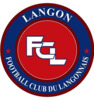 TOURNOIS U11-U12NOMBRE D'EQUIPES DE VOTRE CLUBTOURNOI NIVEAU LFNATOURNOI NIVEAU DISTRICT